Co tahle se teď protáhnout? Zacvičte si s rodiči Pozdrav slunci 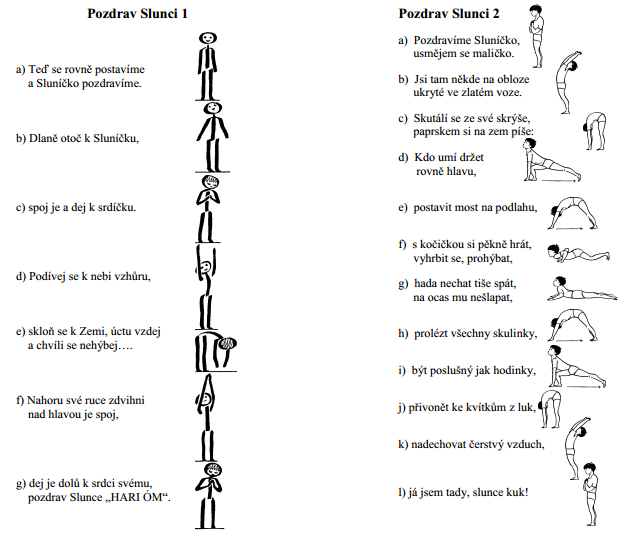 Týdenní úkolyNa tento týden jsme Vám navrhly pár úkolů, které bys mohl splnit, aby ses naučil uklízet jako Pejsek s Kočičkou. Když některý z nich splníš, vybarvi si čtvereček pastelkou, nebo do něj nalep samolepku 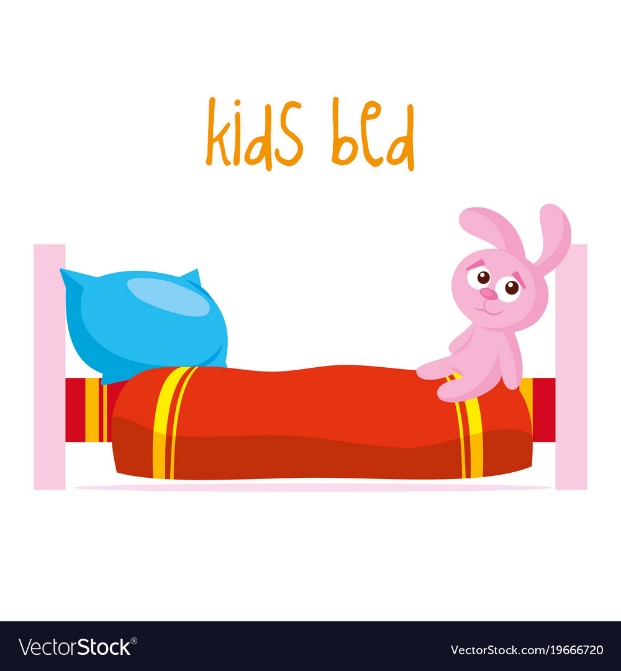 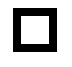 Ustlat si postýlku   Pomoct nachystat talíře na stůl			Dát špinavé oblečenído koše s prádlem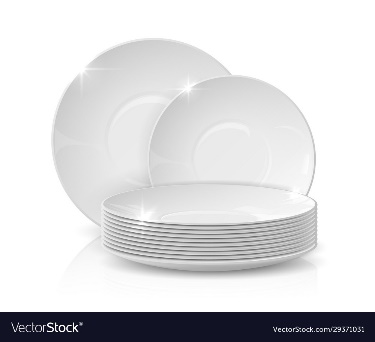 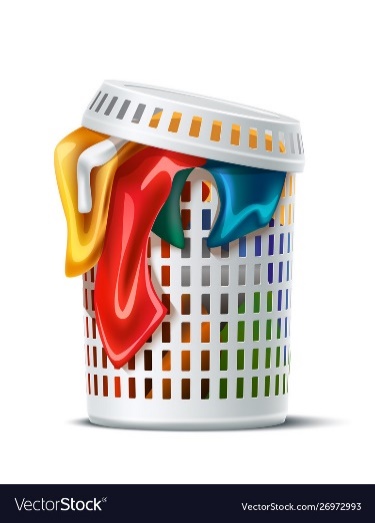 Uklidit si hračky 					Pomoct mamince utřít prach							/ stůl po obědě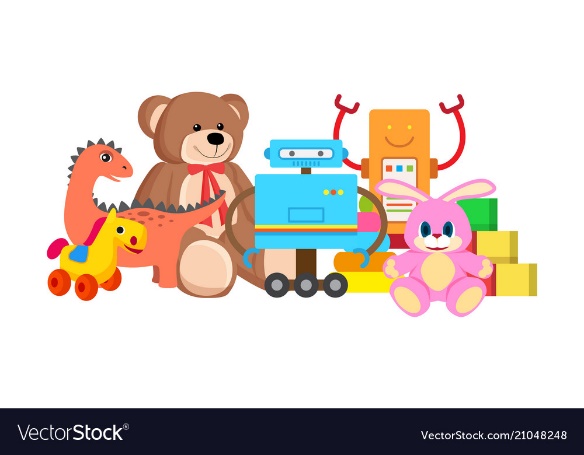 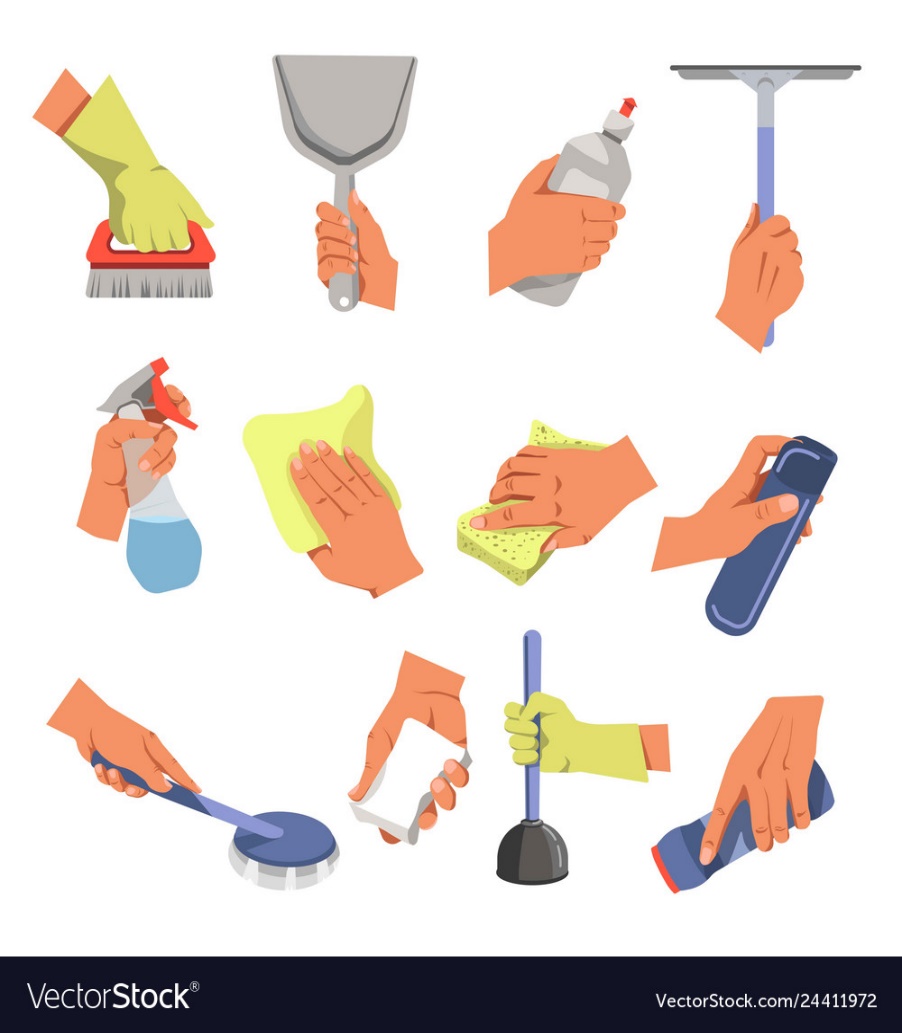 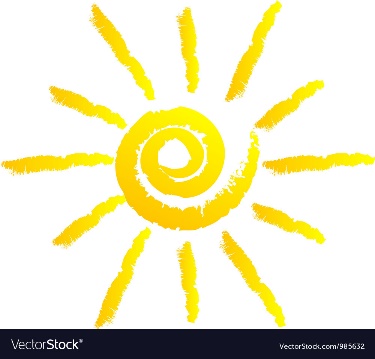 					Když bude venku hezky svítit sluníčko, jdi se protáhnout. Na prochajdu, na hřiště, nebo třeba jen s maminkou do obchoduTak ahoooj, zase příští týden!Zdraví paní učitelky MONIKY  